MINISTÉRIO DA EDUCAÇÃO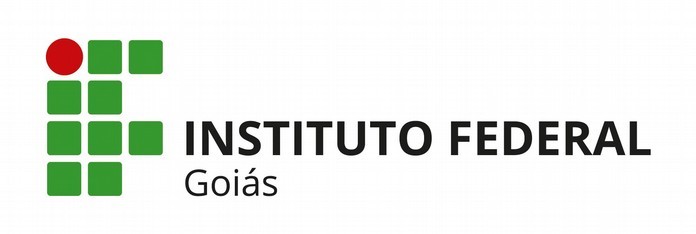 SECRETARIA DE EDUCAÇÃO PROFISSIONAL E TECNOLÓGICA INSTITUTOFEDERAL DE EDUCAÇÃO, CIÊNCIA E TECNOLOGIA DE GOIÁS PRÓ-REITORIA DE ENSINOAnexo I - FICHA DE INSCRIÇÃO DE MONITORIA VOLUNTÁRIA 2022/01I – DADOS DA MONITORIAII– IDENTIFICAÇÃO ACADÊMICA DO DISCENTEIII– DADOS PESSOAIS DO DISCENTEOBSERVAÇÃO:Documentos a serem anexados no processo:Cópia legível e atualizada do histórico escolar e,Cópia da Carteira de IdentidadeAssinatura do discente Data:	/	/ 	Pró-Reitoria de Ensino do IFGAv. Assis Chateaubriand nº 1.658, Setor Oeste, CEP: 74130-012 Goiânia-GOEDITALDISCIPLINAORIENTADOR/ACÂMPUS_DEPARTAMENTONOME DO DISCENTEMATRÍCULACURSOPERÍODO DO CURSONOTA NA DISCIPLINACPFIDENTIDADEENDEREÇOTELEFONESE-MAILCONTA BANCÁRIA